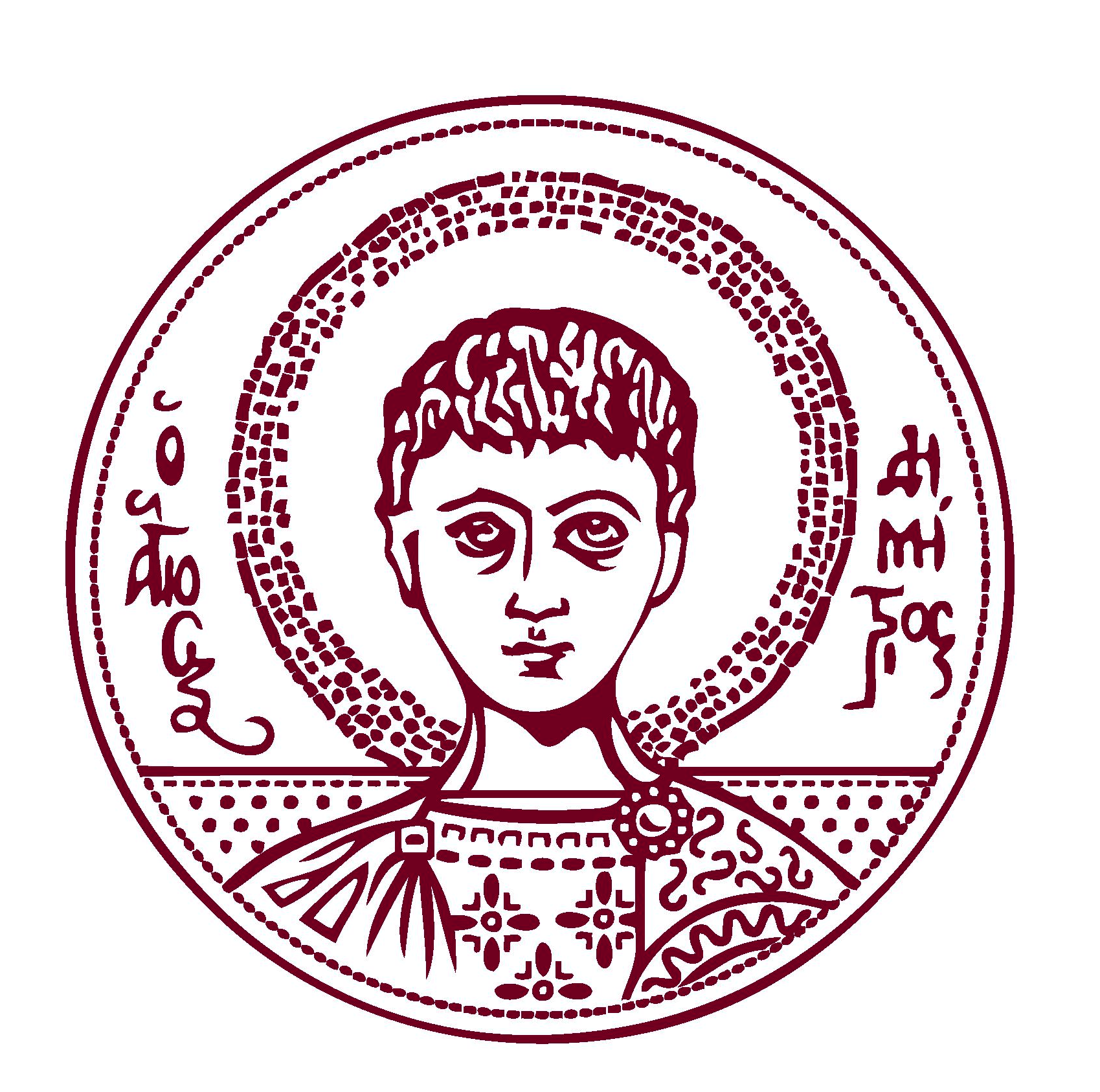 ΑΝΑΚΟΙΝΩΣΗΜΑΘΗΜΑΤΩΝ ΑΜΦΙΘΕΑΤΡΟΥ ΝΕΥΡΟΧΕΙΡΟΥΡΓΙΚΗΣΑνακοινώνεται στους φοιτητές του Ζ’ εξαμήνου ότι το πρόγραμμα εκπαίδευσης για το υποχρεωτικό μάθημα της Νευροχειρουργικής, παράλληλα με την άσκηση στην Κλινική, περιλαμβάνει και την παρακολούθηση μαθημάτων από αμφιθεάτρου τα οποία θα γίνονται κάθε Πέμπτη 13:00 – 14:00 στο Αμφιθέατρο του Ανατομείου. Μαθήματα από αμφιθεάτρου:6/10 Νεοπλάσματα ΚΝΣ (ενδοπαρεγχυματικά) - Ακτινολογική διάγνωση 13/10 Νεοπλάσματα ΚΝΣ (ενδοπαρεγχυματικά) - Παθολογοανατομική διάγνωση 
          Α. Χέβα, Επ. Καθηγήτρια Παθολογικής Ανατομικής20/10 Νεοπλάσματα ΚΝΣ (ενδοπαρεγχυματικά) - Νευροχειρουργική αντιμετώπιση
          Ε. Κόγιας, Επ. Καθηγητής Νευροχειρουργικής3/11 Νεοπλάσματα ΚΝΣ (εξωπαρεγχυματικά) - Ακτινολογική διάγνωση 10/11 Νεοπλάσματα ΚΝΣ (εξωπαρεγχυματικά) - Παθολογοανατομική διάγνωση
          Α Χέβα, Επ. Καθηγήτρια Παθολογικής Ανατομικής24/11 Νεοπλάσματα ΚΝΣ (εξωπαρεγχυματικά) - Νευροχειρουργική αντιμετώπιση 
          Ν Φόρογλου, Καθηγητής Νευροχειρουργικής1/12 Αγγειακά Εγκεφαλικά Επεισόδια - Ακτινολογική προσέγγιση 8/12 Αγγειακά Εγκεφαλικά Επεισόδια - Νευροχειρουργική αντιμετώπιση 
        Ι Μάγρας Καθηγητής Νευροχειρουργικής15/12 Κρανιοεγκεφαλικές κακώσεις 
          Π Τσιτσόπουλος, Αν. Καθηγητής Νευροχειρουργικής22/12 Κακώσεις σπονδυλικής στήλης 
          Π Τσιτσόπουλος, Αν. Καθηγητής Νευροχειρουργικής12/1 Εκφυλιστικές παθήσεις σπονδυλικής στήλης
        Σ Γρηγοριάδης, Αν. Καθηγητής Νευροχειρουργικής19/1 Υδροκεφαλία, ενδοκράνια υπέρταση και υπόταση 
        Ε Κόγιας, Επ. Καθηγητής Νευροχειρουργικής26/1 Παιδονευροχειρουργική
        Ν Φόρογλου, Καθηγητής Νευροχειρουργικής Επίσης προβλέπεται η παρακολούθηση 1 εργαστηρίου Παθολογικής Ανατομικής με θέμα Νεοπλάσματα Νευρικού Συστήματος διάρκειας μίας ώρας. Το εργαστήριο διενεργείται Τρίτη 12.00 – 13.00 κατά την εβδομάδα άσκησης (Εργαστήριο Παθολογικής Ανατομικής 1ος όροφος Αίθουσα Μικροσκοπίων, Συντονισμός Α Χέβα,          Επ Καθηγήτρια Παθολογικής Ανατομικής).Οι ημερομηνίες που θα γίνουν τα εργαστήρια είναι οι εξής:Θεσ/νίκη  29.09.2022                                                                  Από τη ΓραμματείαΤρίτη 4/10 Τρίτη 25/10Τρίτη 15/11Τρίτη 6/12Τρίτη 10/01Τρίτη 18/10Τρίτη 8/11Τρίτη 29/11Τρίτη 20/12Τρίτη 24/01